OSREDNJA HUMANISTIČNA KNJIŽNICA FF			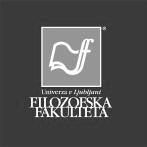 PRISTOPNA IZJAVAEvidenčna št. člana: 	Prosimo, pišite z velikimi tiskanimi črkami.Priimek in ime: Datum rojstva: Ulica in hišna številka stalnega bivališča: Poštna številka in kraj stalnega bivališča: Ulica in hišna številka začasnega bivališča: 
Poštna številka in kraj začasnega bivališča: Obvestila o nevrnjenem gradivu želim prejemati na:  stalni naslov   začasni naslov Spremembo osebnih podatkov (priimek, naslov) nam morate posredovati v najkrajšem možnem času (26. člen Pravilnika o splošnih pogojih poslovanja Osrednje humanistične knjižnice Filozofske fakultete v Ljubljani).Status (označite):  dijak   študent   zaposlen  brezposeln  upokojenec  drugo: Fakulteta (študenti) oziroma srednja šola (dijaki): Študijska smer (študenti): Stopnja in letnik študija (študenti): Vpisna številka (študenti in dijaki): Dosežena stopnja izobrazbe: Naziv podjetja zaposlitve: E-naslov*: Telefon*:  Izjavljam, da želim postati član Osrednje humanistične knjižnice Filozofske fakultete v Ljubljani (OHK FF). Obvezujem se, da bom ravnal v skladu z veljavnim Pravilnikom OHK FF. OHK FF lahko v skladu z Zakonom o varstvu osebnih podatkov (Ur. list RS 94/2007) in 15. čl. Zakona o knjižničarstvu (Ur. list RS 87/01) vodi evidenco mojih osebnih podatkov za potrebe knjižničnega informacijskega sistema. Dovoljujem, da OHK FF pridobi osebne podatke iz uradnih evidenc v primeru izterjave. Strinjam se, da morebitne spore rešuje pristojno sodišče.Datum: Podpis člana: 	Ime, priimek in podpis zakonitega zastopnika (mladoletniki):*Neobvezni podatki za obveščanje in uporabo servisa Moje knjižnice